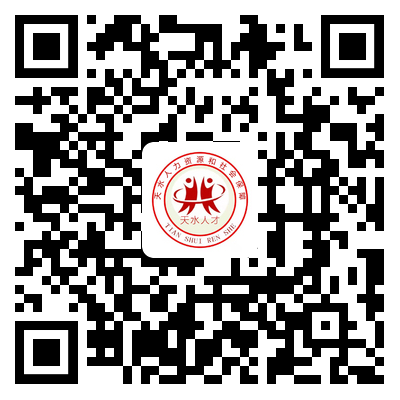 （报名请扫描二维码进入）
